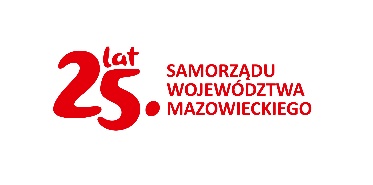 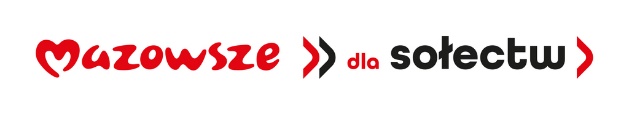 „Mazowsze dla sportu 2024”Stare Babice, 30 lipca 2024 r.Nr sprawy: BZP.271.7.2024SPECYFIKACJA WARUNKÓW ZAMÓWIENIADLATRYBU PODSTAWOWEGO Z MOŻLIWOŚCIĄ NEGOCJACJIprowadzonego zgodnie z postanowieniami ustawy z dnia 11 września 2019 r.Prawo zamówień publicznych (Dz. U. 2023 poz. 1605 z późn.zm.)Remont sali gimnastycznej przy Szkole Podstawowej w Koczargach Starych. Z-ca WójtaZATWIERDZAM: (-) Jacek KłopotowskiZamawiający oczekuje, że Wykonawcy zapoznają się dokładnie z treścią niniejszej SWZ. Wykonawca ponosi ryzyko niedostarczenia wszystkich wymaganych informacji i dokumentów, oraz przedłożenia oferty nieodpowiadającej wymaganiom określonym przez Zamawiającego. SPIS TREŚCI:ROZDZIAŁ I – INFORMACJE OGÓLNE	3ROZDZIAŁ II – OPIS PRZEDMIOTU ZAMÓWIENIA I POZOSTAŁE POSTANOWIENIA	3ROZDZIAŁ III – TERMIN WYKONANIA ZAMÓWIENIA	4ROZDZIAŁ IV – PODSTAWY WYKLUCZENIA Z POSTĘPOWANIA O UDZIELENIE ZAMÓWIENIA, WARUNKI UDZIAŁU W POSTĘPOWANIU ORAZ WYKAZ OŚWIADCZEŃ I PODMIOTOWYCH ŚRODKÓW DOWODOWYCH, POTWIERDZAJĄCYCH SPEŁNIANIE WARUNKÓW UDZIAŁU W POSTĘPOWANIU ORAZ BRAK PODSTAW WYKLUCZENIA	4ROZDZIAŁ V – KORZYSTANIE Z ZASOBÓW INNYCH PODMIOTÓW W CELU POTWIERDZENIA SPEŁNIANIA WARUNKÓW UDZIAŁU W POSTĘPOWANIU	8ROZDZIAŁ VI – PROCEDURA SANACYJNA - SAMOOCZYSZCZENIE	8ROZDZIAŁ VII – INFORMACJA NA TEMAT MOŻLIWOŚCI SKŁADANIA OFERTY WSPÓLNEJ (PRZEZ DWA LUB WIĘCEJ PODMIOTÓW)	8ROZDZIAŁ VIII – INFORMACJA NA TEMAT PODWYKONAWCÓW	9ROZDZIAŁ IX – INFORMACJA O SPOSOBIE POROZUMIEWANIA SIĘ ZAMAWIAJĄCEGO Z WYKONAWCAMI ORAZ PRZEKAZYWANIA OŚWIADCZEŃ LUB DOKUMENTÓW, W TYM JEDZ W FORMIE ELEKTRONICZNEJ, A TAKŻE WSKAZANIA OSÓB UPRAWNIONYCH DO POROZUMIEWANIA SIĘ W WYKONAWCAMI.	9ROZDZIAŁ X – OPIS SPOSOBU UDZIELANIA WYJAŚNIEŃ DOTYCZĄCYCH SPECYFIKACJI WARUNKÓW ZAMÓWIENIA	11ROZDZIAŁ XI – WYMAGANIA DOTYCZĄCE WADIUM	11ROZDZIAŁ XII – TERMIN ZWIĄZANIA OFERTĄ	11ROZDZIAŁ XIII – OPIS SPOSOBU PRZYGOTOWANIA OFERT	11ROZDZIAŁ XIV – SPOSÓB ORAZ TERMIN SKŁADANIA I OTWARCIA OFERT	13ROZDZIAŁ XV – OPIS SPOSOBU OBLICZENIA CENY	14ROZDZIAŁ XVI – INFORMACJA O TRYBIE OCENY OFERT	14ROZDZIAŁ XVII – OPIS KRYTERIÓW, KTÓRYMI ZAMAWIAJĄCY BĘDZIE SIĘ KIEROWAŁ PRZY WYBORZE OFERTY WRAZ Z PODANIEM ZNACZENIA TYCH KRYTERIÓW I SPOSOBU OCENY OFERT	15ROZDZIAŁ XVIII – INFORMACJE O FORMALNOŚCIACH, JAKIE POWINNY ZOSTAĆ DOPEŁNIONE PO WYBORZE OFERTY W CELU ZAWARCIA UMOWY W SPRAWIE ZAMÓWIENIA PUBLICZNEGO	16ROZDZIAŁ XIX – WYMAGANIA DOTYCZĄCE ZABEZPIECZENIA NALEŻYTEGO WYKONANIA UMOWY	17ROZDZIAŁ XX – PROJEKTOWANE POSTANOWIENIA UMOWY W SPRAWIE ZAMÓWIENIA PUBLICZNEGO, KTÓRE ZOSTANĄ WPROWADZONE DO UMOWY W SPRAWIE ZAMÓWIENIA PUBLICZNEGO	19ROZDZIAŁ XXI – POUCZENIE O ŚRODKACH OCHRONY PRAWNEJ PRZYSŁUGUJĄCYCH WYKONAWCY W TOKU POSTĘPOWANIA O UDZIELENIE ZAMÓWIENIA	19ROZDZIAŁ XXII – INFORMACJE DODATKOWE	19ROZDZIAŁ XXIII – ZAŁĄCZNIKI DO SWZ	20ROZDZIAŁ I – INFORMACJE OGÓLNENazwa oraz adres Zamawiającego.Gmina Stare Babiceul. Rynek 32, 05-082 Stare Babicetel. (22) 730 80 37, (22) 730 80 34fax. (22) 722 95 36email: zamowienia.publiczne@stare-babice.plGodziny pracy: poniedziałek 8:00 – 17:00, wtorek – czwartek 8:00 – 16:00, piątek 8:00 – 15:00. Adres stron internetowych, na których dostępne będą dokumenty zamówienia (strona prowadzonego postępowania): https://platformazakupowa.pl/pn/stare_babicePrzedmiotowe postępowanie prowadzone będzie przy użyciu środków komunikacji elektronicznej. Dedykowana platforma zakupowa do obsługi komunikacji w formie elektronicznej pomiędzy Zamawiającym 
a Wykonawcami oraz składania ofert dostępna jest pod adresem: https://platformazakupowa.pl/pn/stare_babiceTryb udzielenia zamówieniaPostępowanie o udzielenie zamówienia publicznego prowadzone jest w trybie podstawowym z możliwością negocjacji na podstawie art. 275 ust. 2 ustawy z dnia 11 września 2019 roku Prawo zamówień publicznych 
(Dz. U. 2023 poz. 1605 z późn. zm.), zwanej dalej "Ustawą pzp". W sprawach nieuregulowanych niniejszą Specyfikacją Warunków Zamówienia, mają zastosowanie przepisy Ustawy Pzp, aktów wykonawczych oraz przepisy ustawy z dnia 23 kwietnia 1964 r. Kodeks cywilny, Ustawy Prawo budowlane. DefinicjeIlekroć w niniejszej Specyfikacji Warunków Zamówienia jest mowa o:Wykonawcy – należy przez to rozumieć osobę fizyczną, osobę prawną albo jednostkę organizacyjną nieposiadającą osobowości prawnej, która oferuje na rynku wykonanie robót budowlanych lub obiektu budowlanego, dostawę produktów lub świadczenie usług lub ubiega się o udzielenie zamówienia publicznego, złożyła ofertę lub zawarła umowę w sprawie zamówienia publicznego.Zamawiającym – należy przez to rozumieć Gminę Stare Babice z siedzibą w Starych Babicach (05-082) przy ul. Rynek 32.SWZ, specyfikacja – należy przez to rozumieć Specyfikacja Warunków Zamówienia.Ustawie, p.z.p., ustawie PZP, Pzp – należy przez to rozumieć Ustawę z dnia 11 września 2019 r. Prawo zamówień publicznych (Dz. U. 2023 poz. 1605 z późn.zm.).Platformie zakupowej, platformie - narzędzie komunikacji elektronicznej między Zamawiającym i Wykonawcami, w szczególności elektroniczne składanie ofert oraz oświadczeń, dostępne na stronie https://platformazakupowa.pl/pn/stare_babiceROZDZIAŁ II – OPIS PRZEDMIOTU ZAMÓWIENIA I POZOSTAŁE POSTANOWIENIAPrzedmiot zamówienia:Przedmiotem zamówienia jest remont sali gimnastycznej przy Szkole Podstawowej im. prof. Jadwigi Kobendzy w Koczargach Starych przy ul. Akacjowej 12 na terenie gminy Stare Babice.Przedmiot zamówienia obejmuje wykonanie m.in. następujących robót budowlanych:montaż wraz z demontażem istniejących okien – 21 szt.;demontaż istniejących drewnianych listew ściennych – ok. 24 mb;montaż standardowych okien o współczynniku Ug=0,5W/m²K o wymiarach 1160x760mm -20szt., 2030x1120mm – 1szt. 6-komorowych o głębokości zabudowy 76mm wraz z klamkami dopasowanymi do koloru stolarki;montaż wraz z demontażem istniejących opraw oświetleniowych – 15 szt;montaż nowych opraw oświetleniowych LED 200W barwa 4000K z wydajnością 120lm/w z katem 120 stopni o wymiarach 1059x130x96mm;mechaniczne cyklinowanie posadzek z deszczułek z rozbiórką cokolików wraz z demontażem listew przypodłogowych oraz z malowaniem linii trzech boisk w tym piłki ręcznej, koszykówki oraz siatkówki;montaż nowych listew przypodłogowych – ok. 150 mb;mechaniczne cyklinowanie posadzki z deszczułek, uzupełnienie ubytków, trzykrotne lakierowanie lakierem przeznaczonym na hale sportowe (lakier matowy lub półmatowy) – ok. 670 m2;Przedmiot zamówienia opisany jest szczegółowo w projektowanych postanowieniach umowy stanowiących załącznik nr 2 do SWZ oraz na rysunku technicznym (w tym parametry urządzeń/produktów dostarczanych przez Wykonawcę i elementów wykończenia).Warunki wykonania przedmiotu zamówienia i pozostałe szczegóły opisu przedmiotu zamówienia w tym obowiązek określenia wymagania zatrudnienia na podstawie umowy o pracę na podstawie art. 95 ust. 1 ustawy pzp zawarte zostały w projektowanych postanowieniach umowy. Wykonawca zobowiązany jest zrealizować zamówienie zgodnie z niniejszą SWZ, projektowanymi postanowieniami umowy, rysunkiem technicznym, przedmiarami, sztuką budowlaną, technologią, wiedzą techniczną i obowiązującymi przepisami w tym przedmiocie a także SWZ i Ofertą stanowiących integralną część umowy.Zamawiający przewiduje możliwość przeprowadzenia wizji lokalnej na wniosek Wykonawcy, celem pozyskania wszelkich danych, które mogą być przydatne do przygotowania oferty oraz realizacji 
i rozliczenia przedmiotu umowy. Termin wizji lokalnej zostanie wyznaczony przez Zamawiającego po otrzymaniu wniosków Wykonawców o wyznaczenie wizji lokalnej. Zamawiający informuje jednocześnie, iż wizja lokalna nie stanowi wiążącego elementu SWZ w rozumieniu art. 131 ust 2 ustawy pzp. Koszt dokonania wizji lokalnej ponosi Wykonawca.Pozostałe postanowienia:Klasyfikacja wg Wspólnego Słownika Zamówień: 45111300-1-Roboty rozbiórkowe
45400000-1-Roboty wykończeniowe
45442110-1-Malowanie45421132-8-Instalowanie okien44112240-2 – Parkiet31524120-2 - Oświetlenie sufitoweZamawiający nie dopuszcza możliwości składania ofert częściowych (o taki przedmiot zamówienia ubiegają się głównie małe i średnie przedsiębiorstwa, a więc zakres zamówienia jest dostosowany do potrzeb sektora MŚP). Zamawiający nie dopuszcza możliwości składania ofert wariantowych. Zamawiający nie przewiduje zawarcia umowy ramowej.Zamawiający nie przewiduje wyboru oferty z zastosowaniem aukcji elektronicznej.Zamawiający nie stawia wymagań dotyczących rejestracji i identyfikacji wykonawców, w tym wymagań technicznych urządzeń informatycznych.Zamawiający nie przewiduje zwrotu kosztów udziału w postępowaniu.Zamawiający nie przewiduje wymagań, o których mowa w art. 96 ust. 1 ustawy.Zamawiający nie wymaga możliwości złożenia ofert w postaci katalogów elektronicznych.Zamawiający przewiduje możliwości udzielenie zamówień, o których mowa w art. 214 ust. 1 pkt 7 ustawy pzp. Zamawiający w okresie 3 lat od udzielenia zamówienia podstawowego przewiduje udzielenie zamówień, których przedmiot będzie polegał na powtórzeniu robót podobnych do tych, jakie stanowią przedmiot niniejszego zamówienia, a ich wartość całkowita nie przekroczy 70 492,13 zł i została uwzględniona w całkowitej wartości zamówienia.Ewentualny zakres tych zamówień obejmuje w szczególności wykonanie robót budowlanych, które stanowią przedmiot zamówienia w zamówieniu podstawowym w szczególności czynności, związanych z  montażem stolarki okiennej, montażem opraw oświetleniowych, cyklinowaniem podłóg, przeprowadzeniem robót wykończeniowych, które były wykonane w trakcie realizacji zamówienia podstawowego, innych robót nieprzewidzianych, będących następstwem robót podstawowych koniecznych do wykonania a także inne roboty, dostawy lub usługi, które staną się wymagalne do wykonania w związku z realizacją przedmiotowego zamówienia.Zamówienia, o których mowa powyżej zostaną udzielone na warunkach określonych w odrębnej umowie, po przeprowadzeniu negocjacji z Wykonawcą zamówienia podstawowego w trybie z wolnej ręki na podstawie ustawy pzp. Decyzję w tym zakresie podejmuje Zamawiający.Zamawiający nie zastrzega obowiązku osobistego wykonania przez Wykonawcę kluczowych części zamówienia.ROZDZIAŁ III – TERMIN WYKONANIA ZAMÓWIENIATermin wykonania przedmiotu zamówienia:przedłożenie dokumentu potwierdzenia zamówienia okien w ciągu 10 dni od daty zawarcia umowy;wykonanie przedmiotu zamówienia do 6 tygodni od daty zawarcia umowy.ROZDZIAŁ IV – PODSTAWY WYKLUCZENIA Z POSTĘPOWANIA O UDZIELENIE ZAMÓWIENIA, WARUNKI UDZIAŁU W POSTĘPOWANIU ORAZ WYKAZ OŚWIADCZEŃ I PODMIOTOWYCH ŚRODKÓW DOWODOWYCH, POTWIERDZAJĄCYCH SPEŁNIANIE WARUNKÓW UDZIAŁU W POSTĘPOWANIU ORAZ BRAK PODSTAW WYKLUCZENIAO udzielenie zamówienia mogą ubiegać się Wykonawcy, którzy:nie podlegają wykluczeniu;nie podlegają wykluczeniu w przypadkach określonych w ustawie z dnia 13 kwietnia 2022 r. o szczególnych rozwiązaniach w zakresie przeciwdziałania wspieraniu agresji na Ukrainę oraz służących ochronie bezpieczeństwa narodowego;spełniają warunki udziału w postępowaniu określone przez Zamawiającego w ogłoszeniu o zamówieniu oraz SWZ.Podstawy wykluczenia:Z postępowania o udzielenie zamówienia Zamawiający wykluczy Wykonawcę w przypadkach,
o których mowa w art. 108 ust. 1 pkt 1-6 ustawy pzp (przesłanki obligatoryjne).Z postępowania o udzielenie zamówienia Zamawiający wykluczy także Wykonawcę 
w następujących przypadkach – wybrane przez Zamawiającego przesłanki fakultatywne: przewidziane w art. 109 ust. 1 pkt 4: w stosunku, do którego otwarto likwidację, ogłoszono upadłość, którego o aktywami zarządza likwidator lub sąd, zawarł układ z wierzycielami, którego działalność gospodarcza jest zawieszona albo znajduje się on winnej tego rodzaju sytuacji wynikającej z podobnej procedury przewidzianej w przepisach miejsca wszczęcia tej procedury; przewidziane w art. 109 ust. 1 pkt 7: w stosunku, do którego który, z przyczyn leżących po jego stronie, w znacznym stopniu lub zakresie nie wykonał lub nienależycie wykonał albo długotrwale nienależycie wykonywał istotne zobowiązanie wynikające z wcześniejszej umowy w sprawie zamówienia publicznego lub umowy koncesji, co doprowadziło do wypowiedzenia lub odstąpienia od umowy, odszkodowania, wykonania zastępczego lub realizacji uprawnień z tytułu rękojmi za wady;Z postępowania o udzielenie zamówienia Zamawiający wykluczy Wykonawcę w przypadkach określonych w art. 7 ust 1 ustawy z dnia 13 kwietnia 2022 r. o szczególnych rozwiązaniach w zakresie przeciwdziałania wspieraniu agresji na Ukrainę oraz służących ochronie bezpieczeństwa narodowego.Zamawiający może wykluczyć Wykonawcę na każdym etapie postępowania o udzielenie zamówienia.Wykluczenie z powodów określonych w pkt. 2.3 powyżej następuje na okres trwania tych okoliczności.W przypadku wykonawcy wykluczonego na podstawie pkt. 2.3 powyżej, Zamawiający odrzuca ofertę takiego Wykonawcy, nie zaprasza go do złożenia oferty podlegającej negocjacjom, oferty dodatkowej, nie przeprowadza oceny takiej oferty odpowiednio do trybu stosowanego do udzielenia zamówienia publicznego oraz etapu prowadzonego postępowania o udzielenie zamówienia publicznego.Warunki udziału w postępowaniu, określone przez Zamawiającego zgodnie 
z art. 112 ust. 1 ustawy:Zdolność techniczna i zawodowa – Zamawiający uzna warunek za spełniony, jeżeli:Wykonawca wykaże, że w okresie ostatnich 5 lat przed upływem terminu składania ofert, a jeżeli okres prowadzenia działalności jest krótszy - w tym okresie, wykonał, co najmniej 2 zadania (realizowane na podstawie dwóch odrębnych umów) o wartości min. 50 000 zł brutto każde zadanie. W zakresie zrealizowanych umów (w każdym z zadań), o których mowa powyżej musi znaleźć się co najmniej: montaż stolarki okiennej, montaż opraw oświetleniowych, cyklinowanie posadzek, prace wykończeniowe.dotyczy warunku określonego w 3.1 SWZ:Warunek udziału w postępowaniu dotyczący zdolności technicznej i zawodowej, w zakresie doświadczenia zawodowego, musi być spełniony:przez Wykonawcę samodzielnie;przez co najmniej jeden podmiot udostępniający wiedzę i doświadczenie (podwykonawcę) samodzielnie;w przypadku Wykonawców występujących wspólnie - samodzielnie przez co najmniej jednego z Wykonawców występujących wspólnie.Nie jest dopuszczalne łączenie (sumowanie) wyżej wymaganego doświadczenia różnych podmiotów zaangażowanych w realizację zamówienia.UWAGA: w przypadku gdy Wykonawca realizował zamówienie jako jeden z grupy Wykonawców (konsorcjum) może powoływać się jedynie na swoje własne, realne doświadczenie, które zdobył realizując daną część zamówienia, która została mu przypisana w ramach grupy, tzn. może wykazywać się doświadczeniem jedynie w zakresie, jaki rzeczywiście dany podmiot wykonywał. Doświadczenia nie uzyskuje się poprzez sam udział w konsorcjum, lecz poprzez konkretne czynności realizowane w jego ramach;jeżeli zakres robót przedstawionych w dokumencie złożonym na potwierdzenie, że roboty budowlane zostały wykonane w sposób należyty oraz zgodnie z zasadami sztuki budowlanej i prawidłowo ukończone, jest szerszy od powyżej określonego przez Zamawiającego należy w wykazie robót budowlanych podać wartość robót potwierdzających spełnienie warunku udziału w postępowaniu;jeżeli w dokumentach składanych w celu potwierdzenia spełniania warunków udziału w postępowaniu, kwoty będą wyrażone w walucie obcej, kwoty te zostaną przeliczone na PLN wg średniego kursu PLN w stosunku do walut obcych ogłaszanego przez Narodowy Bank Polski (Tabela A kursów średnich walut obcych) w dniu zamieszczenia ogłoszenia w Biuletynie Zamówień Publicznych. Jeżeli w dniu opublikowania ogłoszenia o zamówieniu w DUUE, Narodowy Bank Polski nie opublikuje tabeli kursów walut, Wykonawca winien przyjąć kurs przeliczeniowy według ostatniej tabeli kursów NBP, opublikowanej przed dniem publikacji ogłoszenia o zamówieniu w DUUE;Wykonawca jest obowiązany wykazać spełnienie warunków udziału w postępowaniu określonych w Ogłoszeniu o zamówieniu i SWZ, w sposób i za pomocą dowodów określonych w ustawie Pzp, 
w Rozporządzeniu Ministra Rozwoju, Pracy i Technologii z dnia 23.12.2020 r. w sprawie podmiotowych środków dowodowych oraz innych dokumentów lub oświadczeń, jakich może żądać zamawiający od wykonawcy.Podmiot udostępniający zasób na podstawie art. 118 ust. 1 ustawy Pzp jest zobowiązany uczestniczyć w realizacji zamówienia w zakresie, w jakim udostępnił wykonawcy.UWAGA:jeżeli członkowie zespołu Wykonawcy nie posługują się językiem polskim w stopniu biegłym, wówczas we wszelkich kontaktach pomiędzy tymi osobami a Zamawiającym, Wykonawca zobowiązany jest do zapewnienia udziału tłumacza z języka, którym posługuje się dana osoba/osoby na język polski, i który przetłumaczy rozmowę/korespondencję pomiędzy taką osobą/osobami, a Zamawiającym.Wykonawcy wspólnie ubiegający się o zamówienie: ponoszą solidarną odpowiedzialność za niewykonanie lub nienależyte wykonanie zobowiązania;zobowiązani są ustanowić Pełnomocnika do reprezentowania ich w postępowaniu 
o udzielenie zamówienia publicznego albo reprezentowania w postępowaniu i zawarcia umowy w sprawie zamówienia; przyjmuje się, że pełnomocnictwo do podpisania oferty obejmuje pełnomocnictwo do poświadczenia za zgodność z oryginałem wszystkich dokumentów;pełnomocnictwo musi wynikać z umowy lub z innej czynności prawnej, mieć formę pisemną; fakt ustanowienia Pełnomocnika musi wynikać z załączonych do oferty dokumentów, wszelka korespondencja prowadzona będzie z Pełnomocnikiem; W przypadku wspólnego ubiegania się o zamówienie przez Wykonawców, oświadczenie, o którym mowa w art. 125 ust. 1 składa każdy z Wykonawców wspólnie ubiegających się o zamówienie. Dokumenty te potwierdzają spełnianie warunków udziału w postępowaniu oraz brak podstaw wykluczenia w zakresie, w którym każdy z Wykonawców potwierdza spełnianie warunków udziału w postępowaniu oraz brak podstaw wykluczenia. Zamawiający może, na każdym etapie postępowania, uznać, że Wykonawca nie posiada wymaganych zdolności, jeżeli zaangażowanie zasobów technicznych lub zawodowych Wykonawcy w inne przedsięwzięcia gospodarcze Wykonawcy może mieć negatywny wpływ na realizację zamówienia.Wykaz oświadczeń i podmiotowych środków dowodowych potwierdzających brak podstaw wykluczenia oraz spełnianie warunków udziału w postępowaniu określonych przez Zamawiającego:Wykonawca składa wraz z ofertą aktualne na dzień składania ofert oświadczenie, stanowiący wstępne potwierdzenie, że Wykonawca nie podlega wykluczeniu oraz spełnia warunki udziału w postępowaniu - wg wzoru stanowiącego Załącznik nr 3 do SWZ:W przypadku wspólnego ubiegania się o zamówienie przez Wykonawców oświadczenie składa każdy z Wykonawców wspólnie ubiegających się o zamówienie. Oświadczenie potwierdza brak podstaw wykluczenia oraz spełnianie warunków udziału w postępowaniu w zakresie, w którym każdy z Wykonawców wykazuje spełnianie warunków udziału w postępowaniu oraz brak podstaw wykluczenia.Wykonawca, który powołuje się na zdolności lub sytuację podmiotów udostępniających zasoby, w celu wykazania braku istnienia wobec nich podstaw wykluczenia oraz spełniania, w zakresie, w jakim powołuje się na ich zasoby, warunków udziału w postępowaniu także składa oświadczenie dotyczące tych podmiotów.Wykonawca, którego oferta zostanie najwyżej oceniona na potwierdzenie braku przesłanek wykluczenia, o których mowa w pkt 2 niniejszego rozdziału SWZ zostanie wezwany do złożenia w wyznaczonym terminie, nie krótszym niż 5 dni, aktualnych na dzień złożenia podmiotowych środków dowodowych:odpisu z właściwego rejestru lub z centralnej ewidencji i informacji o działalności gospodarczej, jeżeli odrębne przepisy wymagają wpisu do rejestru lub ewidencji, w celu potwierdzenia braku podstaw do wykluczenia w oparciu o art. 109 ust. 1 pkt 4 ustawy; (w ramach potwierdzenia posiadania kompetencji, o których mowa w oświadczeniu); W przypadku składania oferty wspólnej ww. dokument składa każdy z Wykonawców składających ofertę wspólną. oświadczenia wykonawcy, w zakresie art. 108 ust. 1 pkt 5 ustawy, o braku przynależności do tej samej grupy kapitałowej w rozumieniu ustawy z dnia 16 lutego 2007 r. o ochronie konkurencji i konsumentów, z innym wykonawcą, który złożył odrębną ofertę, albo oświadczenia o przynależności do tej samej grupy kapitałowej wraz z dokumentami lub informacjami potwierdzającymi przygotowanie oferty, niezależnie od innego wykonawcy należącego do tej samej grupy kapitałowej – Załącznik nr 8 do SWZ;W przypadku składania oferty wspólnej ww. dokument składa każdy z Wykonawców składających ofertę wspólną. Wykonawca, którego oferta zostanie najwyżej oceniona na potwierdzenie spełnienia warunków, o których mowa w pkt 3.1 niniejszego rozdziału SWZ, zostanie wezwany do złożenia w wyznaczonym terminie, nie krótszym niż 5 dni, aktualnych na dzień złożenia podmiotowych środków dowodowych:wykaz robót budowlanych wykonanych nie wcześniej niż w okresie ostatnich 5 lat, a jeżeli okres prowadzenia działalności jest krótszy – w tym okresie, wraz z podaniem ich rodzaju, wartości, daty i miejsca wykonania oraz podmiotów, na rzecz których roboty te zostały wykonane, oraz załączeniem dowodów określających, czy te roboty budowlane zostały wykonane należycie, przy czym dowodami, o których mowa, są referencje bądź inne dokumenty sporządzone przez podmiot, na rzecz którego roboty budowlane zostały wykonane, a jeżeli wykonawca z przyczyn niezależnych od niego nie jest w stanie uzyskać tych dokumentów – inne odpowiednie dokumenty. Wzór wykazu robót stanowi załącznik nr 9 do SWZ;Zamawiający nie wzywa do złożenia podmiotowych środków dowodowych, jeżeli:może je uzyskać za pomocą bezpłatnych i ogólnodostępnych baz danych, w szczególności rejestrów publicznych w rozumieniu ustawy z dnia 17 lutego 2005 r. O informatyzacji działalności podmiotów realizujących zadania publiczne, o ile Wykonawca wskazał w jednolitym dokumencie dane umożliwiające dostęp do tych środków;Wykonawca nie jest zobowiązany do złożenia podmiotowych środków dowodowych, które Zamawiający posiada, jeżeli Wykonawca wskaże te środki oraz potwierdzi ich prawidłowość 
i aktualność. W zakresie nieuregulowanym ustawą pzp lub niniejszą SWZ do oświadczeń i dokumentów składanych przez Wykonawcę w postępowaniu zastosowanie mają w szczególności przepisy rozporządzenia Ministra Rozwoju Pracy i Technologii z dnia 23 grudnia 2020 r. w sprawie podmiotowych środków dowodowych oraz innych dokumentów lub oświadczeń, jakich może żądać zamawiający od wykonawcy oraz rozporządzenia Prezesa Rady Ministrów z dnia 30 grudnia 2020 r. w sprawie sposobu sporządzania i przekazywania informacji oraz wymagań technicznych dla dokumentów elektronicznych oraz środków komunikacji elektronicznej w postępowaniu o udzielenie zamówienia publicznego lub konkursie. W przypadku wątpliwości, co do treści dokumentu złożonego przez wykonawcę, zamawiający może zwrócić się do właściwych organów odpowiednio kraju, w którym wykonawca ma siedzibę lub miejsce zamieszkania lub miejsce zamieszkania ma osoba, której dokument dotyczy, o udzielenie niezbędnych informacji dotyczących tego dokumentu.Wykaz przedmiotowych środków dowodowych potwierdzających spełnienie określonych przez Zamawiającego wymagań:Wymaga się dołączenia do oferty przedmiotowych środków dowodowych w postaci Tabeli elementów scalonych – Załącznik nr 1a do Oferty.Dokumenty należy złożyć wraz z ofertą w postaci dokumentu elektronicznego opatrzonego kwalifikowanym podpisem elektronicznym/podpisem zaufanym/podpisem osobistym (zgodnie 
z zasadami złożenia oferty opisanymi w części XIV SWZ). Jeżeli Wykonawca nie złoży przedmiotowych środków dowodowych lub złożone przedmiotowe środki dowodowe są niekompletne, Zamawiający na podstawie art. 107 ust. 2 ustawy PZP wzywa do ich złożenia lub uzupełnienia w wyznaczonym terminie.Przepisu z ust. 3 powyżej nie stosuje się, jeżeli przedmiotowy środek dowodowy służy potwierdzeniu zgodności z cechami lub kryteriami określonymi w opisie kryteriów oceny ofert lub, pomimo złożenia przedmiotowego środka dowodowego, oferta podlega odrzuceniu albo zachodzą przesłanki unieważnienia postępowania.Zamawiający może żądać od Wykonawców wyjaśnień dotyczących treści przedmiotowych środków dowodowych. ROZDZIAŁ V – KORZYSTANIE Z ZASOBÓW INNYCH PODMIOTÓW W CELU POTWIERDZENIA SPEŁNIANIA WARUNKÓW UDZIAŁU W POSTĘPOWANIUWykonawca może w celu potwierdzenia spełniania warunków udziału w postępowaniu, w stosownych sytuacjach oraz w odniesieniu do konkretnego zamówienia lub jego części, polegać na zdolnościach technicznych lub zawodowych lub sytuacji finansowej lub ekonomicznej innych podmiotów udostępniających zasoby, niezależnie od charakteru prawnego łączących go z nim stosunków prawnych.Wykonawca, który polega na zdolnościach lub sytuacji podmiotów udostępniających zasoby, musi udowodnić Zamawiającemu, że realizując zamówienie będzie dysponował niezbędnymi zasobami tych podmiotów, w szczególności przedstawiając zobowiązanie lub inny środek dowodowy potwierdzający, że Wykonawca realizując zamówienie będzie dysponował zasobami tych podmiotów. Zobowiązanie podmiotu udostępniającego zasoby, o którym mowa w ust.2, potwierdza, że stosunek łączący wykonawcę z podmiotami udostępniającymi zasoby gwarantuje rzeczywisty dostęp do tych zasobów oraz określa w szczególności:zakres dostępnych wykonawcy zasobów podmiotu udostępniającego zasoby;sposób i okres udostępnienia Wykonawcy i wykorzystania przez niego zasobów podmiotu udostępniającego te zasoby przy wykonywaniu zamówienia;czy i w jakim zakresie podmiot udostępniający zasoby, na zdolnościach którego Wykonawca polega w odniesieniu do warunków udziału w postępowaniu dotyczących wykształcenia, kwalifikacji zawodowych lub doświadczenia, zrealizuje roboty budowlane lub usługi, których wskazane zdolności dotyczą. Zamawiający ocenia, czy udostępniane Wykonawcy przez inne podmioty udostępniające zasoby zdolności techniczne lub zawodowe lub sytuacja finansowa lub ekonomiczna pozwalają na wykazanie przez Wykonawcę spełniania warunków udziału w postępowaniu o których mowa w art. 112 ust. 2 pkt 3 i 4, a także bada, czy nie zachodzą, wobec tego podmiotu podstawy wykluczenia, które zostały przewidziane względem Wykonawcy. Jeżeli zdolności techniczne lub zawodowe nie potwierdzają spełnienia przez Wykonawcę warunków udziału w postępowaniu lub zachodzą wobec tych podmiotów podstawy wykluczenia, Zamawiający żąda, aby Wykonawca w terminie określonym przez Zamawiającego:zastąpił ten podmiot innym podmiotem lub podmiotami, albowykazał, że samodzielnie spełnia warunki udziału w postępowaniu. Wykonawca, którego oferta zostanie najwyżej oceniona, na wezwanie Zamawiającego zobowiązany będzie złożyć oświadczenia i podmiotowe środki dowodowe podmiotu, na zdolności lub sytuację którego Wykonawca powoływał się w celu potwierdzenia spełniania warunków udziału w postępowaniu, na potwierdzenie braku podstaw wykluczenia z postępowania podmiotu udostępniającego zasoby.  Wykonawca zobowiązany będzie również złożyć podmiotowe środki dowodowe tego podmiotu potwierdzające spełnianie warunków udziału w postępowaniu w zakresie zdolności i ich sytuacji, na których Wykonawca polegał, w celu potwierdzenia spełniania tych warunków. Podmiot, który zobowiązał się do udostępnienia zasobów, odpowiada solidarnie z Wykonawcą, który polega na jego sytuacji finansowej lub ekonomicznej, za szkodę poniesioną przez Zamawiającego powstałą wskutek nieudostępnienia tych zasobów, chyba że za nieudostępnienie zasobów podmiot ten nie ponosi winy.Wykonawca ponosi wobec Zamawiającego pełną odpowiedzialność za prace wykonywane przez podmioty, udostępniające zasoby.ROZDZIAŁ VI – PROCEDURA SANACYJNA - SAMOOCZYSZCZENIEWykonawca nie podlega wykluczeniu w okolicznościach określonych w art.108 ust.1 pkt 1, 2, 5 lub art. 109 ust. 1 pkt 4,7, jeżeli udowodni Zamawiającemu, że spełnił łącznie przesłanki wskazane w art. 110 ust. 2 pkt 1-3 ustawy.ROZDZIAŁ VII – INFORMACJA NA TEMAT MOŻLIWOŚCI SKŁADANIA OFERTY WSPÓLNEJ (PRZEZ DWA LUB WIĘCEJ PODMIOTÓW)Wykonawcy mogą wspólnie ubiegać się o udzielenie zamówienia.W przypadku oferty składanej przez Wykonawców wspólnie ubiegających się o udzielenie zamówienia publicznego, dokumenty potwierdzające, że Wykonawca nie podlega wykluczeniu, składa każdy z Wykonawców oddzielnie. Wykonawcy wspólnie ubiegający się o zamówienie:ponoszą solidarną odpowiedzialność za niewykonanie lub nienależyte wykonanie zobowiązania; Wykonawcy ustanawiają pełnomocnika do reprezentowania ich w postępowaniu o udzielenie zamówienia albo reprezentowania w postępowaniu i zawarcia umowy w sprawie zamówienia publicznego – Załącznik nr 6 SWZ. Oświadczenie składane jest pod rygorem nieważności w postaci elektronicznej opatrzonej kwalifikowanym podpisem elektronicznym/podpisem zaufanym/elektronicznym podpisem osobistym.W przypadku wspólnego ubiegania się o zamówienie przez Wykonawców, oświadczenie, o którym mowa w art. 125 ust. 1 ustawy pzp składa każdy z Wykonawców wspólnie ubiegających się o zamówienie. Dokumenty te potwierdzają spełnianie warunków udziału w postępowaniu oraz brak podstaw wykluczenia w zakresie, w którym każdy z Wykonawców potwierdza spełnianie warunków udziału w postępowaniu oraz brak podstaw wykluczenia. Oferta musi być podpisana w taki sposób, by prawnie zobowiązywała wszystkich Wykonawców występujących wspólnie (przez każdego z Wykonawców lub pełnomocnika).Dopuszcza się, aby wadium zostało wniesione przez pełnomocnika (lidera) lub jednego z Wykonawców wspólnie składających ofertę.Wszelka korespondencja prowadzona będzie wyłącznie z podmiotem występującym jako pełnomocnik Wykonawców składających wspólną ofertę.ROZDZIAŁ VIII – INFORMACJA NA TEMAT PODWYKONAWCÓWZamawiający wskazuje, że na podst. art. 462 ust. 1 ustawy, Wykonawca może powierzyć wykonanie części zamówienia podwykonawcy.W takim przypadku, na podst. art. 462 ust. 2 ustawy Zamawiający żąda wskazania przez Wykonawcę w ofercie, części zamówienia, których wykonanie zamierza powierzyć podwykonawcom, oraz podania przez Wykonawcę nazw ewentualnych firm podwykonawców, jeżeli w momencie składania oferty już są znani.Zamawiający zbada, czy nie zachodzą wobec podwykonawcy niebędącego podmiotem udostępniającym zasoby podstawy wykluczenia, o których mowa w Rozdziale IV SWZ. Wykonawca wraz z Ofertą przedstawi oświadczenie, o którym mowa w art. 125 ust. 1 ustawy pzp dotyczące tego podwykonawcy w zakresie braku podstaw do wykluczenia przewidzianych względem Wykonawcy.W przypadku zamówień na roboty budowlane, które mają być wykonane w miejscu podlegającym bezpośredniemu nadzorowi Zamawiającego, Zamawiający żąda, aby przed przystąpieniem do wykonania zamówienia Wykonawca, podał nazwy, dane kontaktowe oraz przedstawicieli, podwykonawców zaangażowanych w takie roboty budowlane, jeżeli są już znani. Wykonawca zawiadamia Zamawiającego o wszelkich zmianach w odniesieniu do informacji, o których mowa powyżej, w trakcie realizacji zamówienia, a także przekazuje wymagane informacje na temat nowych podwykonawców, którym w późniejszym okresie zamierza powierzyć realizację robót budowlanych.Jeżeli zmiana albo rezygnacja z podwykonawcy dotyczy podmiotu, na którego zasoby Wykonawca powoływał się, na zasadach określonych w art. 118 ust. 1 ustawy, w celu wykazania spełniania warunków udziału w postępowaniu, Wykonawca jest obowiązany wykazać Zamawiającemu, że proponowany inny podwykonawca lub Wykonawca samodzielnie spełnia je w stopniu nie mniejszym niż podwykonawca, na którego zasoby Wykonawca powoływał się w trakcie postępowania o udzielenie zamówienia.Powierzenie wykonania części zamówienia podwykonawcom nie zwalnia Wykonawcy 
z odpowiedzialności za należyte wykonanie tego zamówienia.ROZDZIAŁ IX – INFORMACJA O SPOSOBIE POROZUMIEWANIA SIĘ ZAMAWIAJĄCEGO Z WYKONAWCAMI ORAZ PRZEKAZYWANIA OŚWIADCZEŃ LUB DOKUMENTÓW, W TYM JEDZ W FORMIE ELEKTRONICZNEJ, A TAKŻE WSKAZANIA OSÓB UPRAWNIONYCH DO POROZUMIEWANIA SIĘ W WYKONAWCAMI.Postępowanie prowadzone jest w języku polskim w formie elektronicznej lub postaci elektronicznej za pośrednictwem platformazakupowa.pl pod adresem: https://platformazakupowa.pl/pn/stare_babice W przedmiotowym postępowaniu komunikacja między Zamawiającym a Wykonawcami, w szczególności składanie dokumentów, oświadczeń, wniosków, zawiadomień, zapytań oraz przekazywanie informacji odbywa się za pośrednictwem Platformy zakupowej i formularza „Wyślij wiadomość do zamawiającego” dostępnego na stronie https://platformazakupowa.pl/pn/stare_babice danego postępowania.Osobami uprawnionymi do kontaktu (w godzinach pracy Zamawiającego) z Wykonawcami są:w kwestiach formalno-prawnych i merytorycznych:Paulina Mateusiak – Główny Specjalista ds. zamówień publicznych, tel. 22-730-80-37, 
e-mail: zamowienia.publiczne@stare-babice.pl;Marta Kotlińska, Inspektor ds. zamówień publicznych, tel. 22-730-80-37, e-mail: zamowienia.publiczne@stare-babice.pl;w przypadku pytań technicznych związanych z funkcjonowaniem platformy należy kontaktować się z Centrum Wsparcia Klienta Platformy: nr tel. (22) 101 02 02, adres e-mail: cwk@platformazakupowa.plZamawiający będzie przekazywał Wykonawcom informacje w formie elektronicznej lub postaci elektronicznej za pośrednictwem Platformy zakupowej. Kierowane do wszystkich Wykonawców informacje dotyczące odpowiedzi na zapytania, zmiany specyfikacji, w tym zmiany terminu składania i otwarcia ofert, Zamawiający będzie zamieszczał na Platformie w sekcji „Komunikaty”. Korespondencję, której adresatem jest konkretny Wykonawca, Zamawiający będzie przekazywał temu Wykonawcy w formie elektronicznej lub w postaci elektronicznej za pośrednictwem Platformy zakupowej.Wykonawca jako podmiot profesjonalny ma obowiązek sprawdzania komunikatów i wiadomości bezpośrednio na platformazakupowa.pl przesłanych przez zamawiającego, gdyż system powiadomień może ulec awarii lub powiadomienie może trafić do folderu SPAM.Zamawiający, zgodnie z Rozporządzeniem Prezesa Rady Ministrów z dnia 30 grudnia 2020 r. w sprawie sposobu sporządzania i przekazywania informacji oraz wymagań technicznych dla dokumentów elektronicznych oraz środków komunikacji elektronicznej w postępowaniu o udzielenie zamówienia publicznego lub konkursie (Dz. U. z 2020r. poz. 2452), określa niezbędne wymagania sprzętowo - aplikacyjne umożliwiające pracę na platformazakupowa.pl, tj.:stały dostęp do sieci Internet o gwarantowanej przepustowości nie mniejszej niż 512 kb/s;komputer klasy PC lub MAC o następującej konfiguracji: pamięć min. 2 GB Ram, procesor Intel IV 2 GHZ lub jego nowsza wersja, jeden z systemów operacyjnych - MS Windows 7, Mac Os x 10 4, Linux, lub ich nowsze wersje;zainstalowana dowolna przeglądarka internetowa, w przypadku Internet Explorer minimalnie wersja 10 0;włączona obsługa JavaScript;zainstalowany program Adobe Acrobat Reader lub inny obsługujący format plików .pdf;Platformazakupowa.pl działa według standardu przyjętego w komunikacji sieciowej - kodowanie UTF8.Oznaczenie czasu odbioru danych przez platformę zakupową stanowi datę oraz dokładny czas generowany wg. czasu lokalnego serwera synchronizowanego z zegarem Głównym Urzędu Miar.Wykonawca przystępując do niniejszego postępowania o udzielenie zamówienia publicznego, akceptuje warunki korzystania z Platformy Zakupowej, określone w Regulaminie zamieszczonym na stronie internetowej pod adresem https://platformazakupowa.pl/strona/1-regulamin w zakładce „Regulamin" oraz uznaje go za wiążący, zapoznał i stosuje się do Instrukcji składania ofert dostępnej pod linkiem.Zamawiający nie ponosi odpowiedzialności za złożenie oferty w sposób niezgodny z Instrukcją korzystania z platformazakupowa.pl, w szczególności za sytuację, gdy Zamawiający zapozna się z treścią oferty przed upływem terminu składania ofert (np. złożenie oferty w zakładce „Wyślij wiadomość do zamawiającego”). Taka oferta zostanie uznana przez Zamawiającego za ofertę handlową i nie będzie brana pod uwagę w przedmiotowym postępowaniu, ponieważ nie został spełniony obowiązek narzucony w art. 221 Ustawy Prawo Zamówień Publicznych.Zamawiający informuje, że instrukcje korzystania z Platformy Zakupowej dotyczące w szczególności logowania, pobrania dokumentacji, składania wniosków o wyjaśnienie treści specyfikacji, składania ofert oraz innych czynności podejmowanych w niniejszym postępowaniu przy użyciu Platformy Zakupowej znajdują się w zakładce „Instrukcje dla Wykonawców" na stronie internetowej pod adresem https://platformazakupowa.pl/strona/45-instrukcje.Formaty plików wykorzystywanych przez wykonawców powinny być zgodne z “OBWIESZCZENIEM PREZESA RADY MINISTRÓW z dnia 9 listopada 2017 r. w sprawie ogłoszenia jednolitego tekstu rozporządzenia Rady Ministrów w sprawie Krajowych Ram Interoperacyjności, minimalnych wymagań dla rejestrów publicznych i wymiany informacji w postaci elektronicznej oraz minimalnych wymagań dla systemów teleinformatycznych”.Zamawiający rekomenduje wykorzystanie formatów: .pdf .doc .xls .jpg (.jpeg) ze szczególnym wskazaniem na .pdfW celu ewentualnej kompresji danych Zamawiający rekomenduje wykorzystanie jednego z formatów: zip lub 7ZWśród formatów powszechnych a NIE występujących w rozporządzeniu występują: .rar .gif .bmp .numbers .pages. Dokumenty złożone w takich plikach zostaną uznane za złożone nieskutecznie.Ze względu na niskie ryzyko naruszenia integralności pliku oraz łatwiejszą weryfikację podpisu, Zamawiający zaleca, w miarę możliwości, przekonwertowanie plików składających się na ofertę na format .pdf  i opatrzenie ich podpisem kwalifikowanym PAdES. Pliki w innych formatach niż PDF zaleca się opatrzyć zewnętrznym podpisem XAdES. Wykonawca powinien pamiętać, aby plik z podpisem przekazywać łącznie z dokumentem podpisywanym.Zamawiający zaleca, aby Wykonawca z odpowiednim wyprzedzeniem przetestował możliwość prawidłowego wykorzystania wybranej metody podpisania plików oferty.Zaleca się, aby komunikacja z wykonawcami odbywała się tylko na Platformie za pośrednictwem formularza “Wyślij wiadomość do zamawiającego”, nie za pośrednictwem adresu email.Ofertę należy przygotować z należytą starannością dla podmiotu ubiegającego się o udzielenie zamówienia publicznego i zachowaniem odpowiedniego odstępu czasu do zakończenia przyjmowania ofert/wniosków. Sugerujemy złożenie oferty na 24 godziny przed terminem składania ofert/wniosków.Podczas podpisywania plików zaleca się stosowanie algorytmu skrótu SHA2 zamiast SHA1. Jeśli wykonawca pakuje dokumenty np. w plik ZIP zalecamy wcześniejsze podpisanie każdego ze skompresowanych plików. Zamawiający rekomenduje wykorzystanie podpisu z kwalifikowanym znacznikiem czasu.Zamawiający informuje, aby nie wprowadzać jakichkolwiek zmian w plikach po podpisaniu ich podpisem kwalifikowanym. Może to skutkować naruszeniem integralności plików co równoważne będzie z koniecznością odrzucenia oferty w postępowaniu.ROZDZIAŁ X – OPIS SPOSOBU UDZIELANIA WYJAŚNIEŃ DOTYCZĄCYCH SPECYFIKACJI WARUNKÓW ZAMÓWIENIAWykonawcy mogą zwracać się do Zamawiającego o wyjaśnienie treści specyfikacji na zasadach określonych w art. 284 ustawy pzp.Zamawiający jest obowiązany udzielić wyjaśnień niezwłocznie, jednak nie później niż na 2 dni przed upływem terminu składania ofert lub ofert, podlegających negocjacjom pod warunkiem, że wniosek o wyjaśnienie treści SWZ wpłynął do Zamawiającego nie później niż na 4 dni przed upływem terminu składania ofert albo ofert podlegających negocjacji.Treść zapytań wraz z wyjaśnieniami zostanie udostępniona na stronach internetowych prowadzonego postępowania bez wskazania źródła zapytania.W uzasadnionych przypadkach Zamawiający może przed upływem terminu składania ofert zmienić treść SWZ. Każda wprowadzona przez Zamawiającego zmiana staje się w takim przypadku częścią Specyfikacji. Dokonaną zmianę treści SWZ Zamawiający udostępnia na stronie internetowej po adresem: https://platformazakupowa.pl/pn/stare_babice Jeżeli zmiana treści SWZ prowadzi do zmiany ogłoszenia o zamówieniu, Zamawiający zamieszcza odpowiednio ogłoszenia o zmianie ogłoszenia o zamówieniu w odpowiednim publikatorze, tj Biuletynie Zamówień Publicznych oraz zamieści informacje o zmianach na Platformie zakupowej w sekcji „Komunikaty”.Zamawiający oświadcza, iż zaleca zwołanie zebrania Wykonawców (wizji lokalnej) w celu wyjaśnienia treści SWZ z zastrzeżeniem pkt. 1.6 w Rozdziale I SWZ.Treść niniejszej SWZ zamieszczona jest na stronie internetowej pod następującym adresem: https://platformazakupowa.pl/pn/stare_babiceW przypadku gdy zmiany treści specyfikacji są istotne dla sporządzenia oferty lub wymagają od wykonawców dodatkowego czasu na zapoznanie się ze zmianą specyfikacji i przygotowanie ofert, Zamawiający przedłuża termin składania ofert o czas niezbędny na zapoznanie się ze zmianą specyfikacji i przygotowanie oferty.Każda wprowadzana przez Zamawiającego zmiana specyfikacji stanie się jej integralną częścią.ROZDZIAŁ XI – WYMAGANIA DOTYCZĄCE WADIUMZamawiający rezygnuje z wniesienia wadium od Wykonawcy.ROZDZIAŁ XII – TERMIN ZWIĄZANIA OFERTĄTermin związania – do 12.09.2024 roku. Pierwszym dniem terminu związania ofertą jest dzień, w którym upływa termin składania ofert. W przypadku gdy wybór najkorzystniejszej oferty nie nastąpi przed upływem terminu związania ofertą, 
o którym mowa w pkt 1, Zamawiający przed upływem terminu związania ofertą, zwraca się jednokrotnie do Wykonawców o wyrażenie zgody na przedłużenie tego terminu o wskazywany przez niego okres, nie dłuższy niż 30 dni.Przedłużenie terminu związania ofertą, o którym mowa w pkt. 2, wymaga złożenia przez Wykonawcę pisemnego oświadczenia o wyrażeniu zgody na przedłużenie terminu związania ofertą.ROZDZIAŁ XIII – OPIS SPOSOBU PRZYGOTOWANIA OFERTInformacje ogólneWykonawca może złożyć tylko jedną ofertę za pośrednictwem Platformy zakupowej, sam lub jako członek (partner) wykonawców składających ofertę wspólną. Platforma szyfruje oferty w taki sposób, aby nie można było zapoznać się z ich treścią do terminu otwarcia ofert.Ofertę wraz z oświadczeniem należy sporządzić w języku polskim, pod rygorem nieważności z zachowaniem formy elektronicznej i podpisać kwalifikowanym podpisem elektronicznym wystawionym przez dostawcę kwalifikowanej usługi zaufania, będącego podmiotem świadczącym usługi certyfikacyjne - podpis elektroniczny, spełniające wymogi bezpieczeństwa określone w ustawie z dnia 5 września 2016 r. o usługach zaufania oraz identyfikacji elektronicznej lub w postaci elektronicznej opatrzonej podpisem zaufanym lub elektronicznym podpisem osobistym. W procesie składania oferty, wniosku w tym przedmiotowych środków dowodowych na platformie, kwalifikowany podpis elektroniczny/podpis zaufany/ elektroniczny podpis osobisty wykonawca składa bezpośrednio na dokumencie, który następnie przesyła do systemu (opcja rekomendowana przez platformazakupowa.pl).Poświadczenia za zgodność z oryginałem dokonuje odpowiednio wykonawca, podmiot, na którego zdolnościach lub sytuacji polega wykonawca, wykonawcy wspólnie ubiegający się o udzielenie zamówienia publicznego albo podwykonawca, w zakresie dokumentów, które każdego z nich dotyczą. Poprzez oryginał należy rozumieć dokument podpisany kwalifikowanym podpisem elektronicznym/podpisem zaufanym/ elektronicznym podpisem osobistym przez osobę/osoby upoważnioną/upoważnione. Poświadczenie za zgodność z oryginałem następuje w formie elektronicznej podpisane kwalifikowanym podpisem elektronicznym/podpisem zaufanym/ elektronicznym podpisem osobistym przez osobę/osoby upoważnioną/upoważnione. Do danych zawierających dokumenty tekstowe, tekstowo-graficzne lub multimedialne stosuje się formaty plików opisane w Załączniku nr 2 do rozporządzenia Rady Ministrów w sprawie Krajowych Ram Interoperacyjności, minimalnych wymagań dla rejestrów publicznych i wymiany informacji w postaci elektronicznej oraz minimalnych wymagań dla systemów teleinformatycznych (Dz.U. 2017r. poz.2247).Koszty opracowania i złożenia oferty obciążają wyłącznie Wykonawcę. Zamawiający informuje, iż składanie ofert przez www.platformazakupowa.pl jest bezpłatne.Wymogi formalne.Oferta jako stanowcza propozycja zawarcia umowy, powinna zawierać bezwarunkowe przyrzeczenie istotnych warunków kontraktu. Oferta powinna być sporządzona na podstawie Załącznika nr 1 do SWZ.Treść oferty musi odpowiadać treści SWZ.Do oferty należy załączyć:Tabela elementów scalonych – Załącznik nr 1a do Oferty;Oświadczenie, stanowiące wstępne potwierdzenie, że Wykonawca nie podlega wykluczeniu oraz spełnia warunki udziału w postępowaniu - Załącznik nr 3 do SWZ;Oświadczenie Wykonawcy w zakresie wypełnienia obowiązków informacyjnych przewidzianych w art. 13 lub art. 14 RODO według wzoru stanowiącego Załącznik nr 4 do SWZ; W przypadku, gdy wykonawca nie przekazuje danych osobowych innych niż bezpośrednio jego dotyczących lub zachodzi wyłączenie stosowania obowiązku informacyjnego, stosownie do art. 13 ust. 4 lub art. 14 ust. 5 RODO treści oświadczenia wykonawca nie składa (usunięcie treści oświadczenia np. przez jego wykreślenie) – niezłożenie oświadczenia wraz z ofertą traktowane będzie jako deklaracja Wykonawcy o braku konieczności wykonania przez niego obowiązków informacyjnych przewidzianych w art. 13 lub art. 14 RODO;uzasadnienie, że zastrzeżone informacje stanowią tajemnicę przedsiębiorstwa w rozumieniu art. 11 ust. 4 ustawy o zwalczaniu nieuczciwej konkurencji (Dz. U. z 2020 r., poz. 1913) (jeżeli dotyczy);zobowiązanie podmiotów udostępniających zasoby do oddania do dyspozycji niezbędnych zasobów na potrzeby realizacji zamówienia – Załącznik nr 5 do SWZ (jeżeli dotyczy);oświadczenie o ustanowieniu pełnomocnika do reprezentowania w postępowaniu o udzielenie zamówienia albo reprezentowania w postępowaniu i zawarcia umowy w sprawie zamówienia publicznego - Załącznik nr 6 do SWZ (jeżeli dotyczy);oświadczenie Wykonawców wspólnie ubiegających się o udzielenie zamówienia, z którego wynika, które roboty wykonują poszczególni Wykonawcy – Załącznik nr 7 do SWZ (jeżeli dotyczy).Oferta oraz wszystkie załączniki wymagają podpisu osób uprawnionych do reprezentowania Wykonawcy w obrocie gospodarczym (osobę – osoby uprawnione do składania cywilnoprawnych oświadczeń woli ze skutkiem zaciągania zobowiązań w imieniu Wykonawcy), zgodnie z aktem rejestracyjnym, wymaganiami ustawowymi oraz przepisami prawa.Oświadczenia i dokumenty, o których mowa w pkt 4 powyżej musi być złożone w oryginale w takiej samej formie, jak składana oferta (t.j. w formie elektronicznej lub postaci elektronicznej). Dopuszcza się także złożenie elektronicznej kopii (skanu) pełnomocnictwa sporządzonego uprzednio w formie pisemnej, w formie elektronicznego poświadczenia sporządzonego stosownie do art. 97 § 2 ustawy z dnia 14 lutego 1991 r. - Prawo o notariacie (Dz. U. z 2020 r. poz. 1192 z późn. zm.), które to poświadczenie notariusz opatruje kwalifikowanym podpisem elektronicznym, bądź też poprzez opatrzenie skanu pełnomocnictwa sporządzonego uprzednio w formie pisemnej kwalifikowanym podpisem, podpisem zaufanym lub elektronicznym podpisem osobistym mocodawcy. Elektroniczna kopia pełnomocnictwa nie może być uwierzytelniona przez upełnomocnionego.Zgodnie z art. 18 ust. 3 ustawy Pzp, nie ujawnia się informacji stanowiących tajemnicę przedsiębiorstwa, w rozumieniu przepisów o zwalczaniu nieuczciwej konkurencji. Jeżeli wykonawca, nie później niż w terminie składania ofert, w sposób niebudzący wątpliwości zastrzegł, że nie mogą być one udostępniane oraz wykazał, załączając stosowne wyjaśnienia, iż zastrzeżone informacje stanowią tajemnicę przedsiębiorstwa. Na platformie w formularzu składania oferty znajduje się miejsce wyznaczone do dołączenia części oferty stanowiącej tajemnicę przedsiębiorstwa.Pod uwagę będą brane oferty, które po przyjęciu doprowadzą do zawarcia ważnej i pozbawionej wad umowy, stanowiące stanowczą propozycję zawarcia tejże umowy, zawierające co najmniej konieczne (istotne) elementy jej treści.Podpisy kwalifikowane wykorzystywane przez wykonawców do podpisywania wszelkich plików muszą spełniać wymogi “Rozporządzenie Parlamentu Europejskiego i Rady w sprawie identyfikacji elektronicznej i usług zaufania w odniesieniu do transakcji elektronicznych na rynku wewnętrznym (eIDAS) (UE) nr 910/2014 - od 1 lipca 2016 roku”.W przypadku wykorzystania formatu podpisu XAdES zewnętrzny. Zamawiający wymaga dołączenia odpowiedniej ilości plików tj. podpisywanych plików z danymi oraz plików podpisu w formacie XAdES.Wykonawca, za pośrednictwem platformazakupowa.pl może przed upływem terminu do składania ofert zmienić lub wycofać ofertę. Sposób dokonywania zmiany lub wycofania oferty zamieszczono w instrukcji zamieszczonej na stronie internetowej pod adresem: https://platformazakupowa.pl/pn/stare_babiceZgodnie z definicją dokumentu elektronicznego z art. 3 ust. 2 Ustawy z dnia 17 lutego 2005 r. o informatyzacji działalności podmiotów realizujących zadania publiczne (Dz. U. z 2020 r. poz. 346 z późn. zm.), opatrzenie pliku zawierającego skompresowane dane kwalifikowanym podpisem elektronicznym jest jednoznaczne z podpisaniem oryginału dokumentu, z wyjątkiem kopii poświadczonych odpowiednio przez innego wykonawcę ubiegającego się wspólnie z nim o udzielenie zamówienia, przez podmiot, na którego zdolnościach lub sytuacji polega wykonawca, albo przez podwykonawcę.Maksymalny rozmiar jednego pliku przesyłanego za pośrednictwem dedykowanych formularzy do: złożenia, zmiany, wycofania oferty wynosi 150 MB natomiast przy komunikacji wielkość pliku to maksymalnie 500 MB.ROZDZIAŁ XIV – SPOSÓB ORAZ TERMIN SKŁADANIA I OTWARCIA OFERTOfertę wraz z wymaganymi dokumentami należy złożyć za pośrednictwem Platformy zakupowej na stronie https://platformazakupowa.pl/pn/stare_babice do dnia 14.08.2024 r. do godz. 12:00.Po wypełnieniu Formularza składania oferty lub wniosku i dołączenia wszystkich wymaganych załączników należy kliknąć przycisk „Przejdź do podsumowania”.Oferta lub wniosek składana elektronicznie musi zostać podpisana elektronicznym podpisem kwalifikowanym/podpisem zaufanym/elektronicznym podpisem osobistym. W procesie składania oferty za pośrednictwem platformazakupowa.pl, wykonawca powinien złożyć podpis bezpośrednio na dokumentach przesłanych za pośrednictwem platformazakupowa.pl. Zalecamy stosowanie podpisu na każdym załączonym pliku osobno, w szczególności wskazanych w art. 63 ust 1 ustawy pzp, gdzie zaznaczono, iż oferty, wnioski o dopuszczenie do udziału w postępowaniu oraz oświadczenie, o którym mowa w art. 125 ust.1 sporządza się, pod rygorem nieważności, w postaci lub formie elektronicznej i opatruje się odpowiednio w odniesieniu do wartości postępowania kwalifikowanym podpisem elektronicznym podpisem zaufanym/elektronicznym podpisem osobistym.Za datę złożenia oferty przyjmuje się datę jej przekazania w systemie (platformie zakupowej) w drugim kroku składania oferty poprzez kliknięcie przycisku “Złóż ofertę” i wyświetlenie się komunikatu, że oferta została zaszyfrowana i złożona.Szczegółowa instrukcja dla Wykonawców dotycząca złożenia, zmiany i wycofania oferty znajduje się na stronie internetowej pod adresem:  https://platformazakupowa.pl/strona/45-instrukcjeNiedostosowanie się do wymogów dotyczących składania ofert jest własnym ryzykiem Wykonawcy i może skutkować wykluczeniem Wykonawcy lub odrzuceniem oferty. Otwarcie ofert nastąpi w dniu 14.08.2024 r. o godzinie 12.05.Otwarcie ofert następuje przy użyciu systemu teleinformatycznego. W przypadku awarii tego systemu, która spowoduje brak możliwości otwarcia ofert w terminie określonym przez Zamawiającego, otwarcie ofert nastąpi niezwłocznie po usunięciu awarii.Zamawiający poinformuje o zmianie terminu otwarcia ofert na stronie internetowej prowadzonego postępowania.Zamawiający, najpóźniej przed otwarciem ofert, udostępni na stronach internetowych prowadzonego postępowania informację o kwocie, jaką zamierza przeznaczyć na sfinansowanie zamówienia.Zamawiający, niezwłocznie po otwarciu ofert, udostępni na stronach internetowych prowadzonego postępowania informacje o:nazwach albo imionach i nazwiskach oraz siedzibach lub miejscach prowadzonej działalności gospodarczej albo miejscach zamieszkania wykonawców, których oferty zostały otwarte;cenach lub kosztach zawartych w ofertach.Informacja zostanie opublikowana na stronie postępowania na  w sekcji ,,Komunikaty”.Zgodnie z ustawą pzp Zamawiający nie ma obowiązku przeprowadzania sesji otwarcia ofert w sposób jawny z udziałem wykonawców lub transmitowania sesji otwarcia za pośrednictwem elektronicznych narzędzi do przekazu wideo on-line a ma jedynie takie uprawnienie.ROZDZIAŁ XV – OPIS SPOSOBU OBLICZENIA CENYObliczenie ceny odbywa się zgodnie z Załącznikiem nr 1a do Oferty – Tabela elementów scalonych;Określoną w Załączniku Nr 1a do Oferty – Tabela elementów scalonych cenę ofertową brutto Wykonawca wstawia w Formularzu oferty jako cenę ofertową brutto. W przypadku błędnego wyliczenia wartości brutto za całość zamówienia Zamawiający przyjmuje, że prawidłowymi wartościami są podane przez Wykonawcę ceny brutto dla każdej roboty (pozycje 
1-3 w kolumnie 3 Tabeli elementów scalonych). W takim przypadku Zamawiający poprawi oczywistą omyłkę rachunkową i wyliczy wartość brutto za całość zamówienia w zł według wyliczeń określonych w Załączniku Nr 1a do Oferty – Tabela elementów scalonych.Wykonawca określi cenę ryczałtową brutto wraz z obowiązującym podatkiem vat za całość zamówienia cyfrowo i słownie biorąc pod uwagę opis przedmiotu zamówienia w złotych polskich, z dokładnością do dwóch miejsc po przecinku na formularzu oferty stanowiącym Załącznik nr 1 do SWZ. Cena oferty podana w formularzu oferty musi obejmować wszelkie koszty, jakie Wykonawca poniesie z tytułu należytej oraz zgodnej z obowiązującymi przepisami realizacji przedmiotu zamówienia oraz stanowić będzie łączną cenę za robotę i inne świadczenia niezbędne do realizacji przedmiotu zamówienia.Wykonawca ponosić będzie skutki błędów w ofercie wynikających z nieuwzględnienia okoliczności, które mogą wpłynąć na cenę zamówienia. W związku z powyższym od Wykonawcy wymagane jest bardzo szczegółowe zapoznanie się z przedmiotem zamówienia, które umożliwi należyte zrealizowanie przedmiotu zamówienia, a także sprawdzenie warunków wykonania zamówienia i skalkulowania ceny oferty z należytą starannością. Wykonawca powinien zwrócić się do Zamawiającego o wyjaśnienie ewentualnych rozbieżności w opisie przedmiotu zamówienia zawartych w SWZ.Sposób poprawienia przez Zamawiającego omyłek w obliczeniu ceny. Zamawiający poprawi omyłki 
w obliczeniu ceny w następujący sposób: jeżeli cenę za przedmiot zamówienia podano rozbieżnie słownie i liczbą, przyjmuje się za prawidłową cenę podaną słownie.Zamawiający nie przewiduje udzielania zaliczek na poczet wykonania zamówienia.Rozliczenie pomiędzy Zamawiającym, a Wykonawcą będzie przeprowadzone wyłącznie w walucie polskiej.Do oceny oferty Zamawiający przyjmie cenę brutto obejmującą podatek od towarów i usług (VAT) za całość przedmiotu zamówienia.Podstawą obliczenia ceny oferty dla Wykonawcy winna być jego kalkulacja własna wynikająca z rachunku ekonomicznego, wykonanego w oparciu o wiedzę techniczną oraz Szczegółowy opis przedmiotu zamówienia. Ze względu na sposób wynagradzania (ryczałt) przedmiary robót stanowiące załącznik do niniejszej dokumentacji mają charakter pomocniczy i służą – wraz z pozostałymi elementami Specyfikacji Warunków Zamówienia – do wyceny zamówienia przez potencjalnych Wykonawców. Przedmiary mają charakter pomocniczy w celu ułatwienia przygotowania oferty. Zamawiający podkreśla, że przedmiary nie stanowią wystarczającej podstawy do przygotowania oferty. Ofertę należy przygotować na podstawie załączonej dokumentacji, załączników do SWZ oraz Specyfikacji Warunków Zamówienia. Cena oferty musi być wyrażona w złotych polskich (PLN) z dokładnością do dwóch miejsc po przecinku.Jeżeli złożono ofertę, której wybór prowadziłby do powstania u Zamawiającego obowiązku podatkowego zgodnie z przepisami o podatku od towarów i usług, Zamawiający w celu oceny takiej oferty dolicza do przedstawionej w niej ceny podatek od towarów i usług, który miałby obowiązek rozliczyć zgodnie z tymi przepisami. Wykonawca, składając ofertę, informuje Zamawiającego, czy wybór oferty będzie prowadzić do powstania u Zamawiającego    obowiązku podatkowego, wskazując nazwę (rodzaj) towaru lub usługi, których dostawa lub świadczenie będzie prowadzić do jego powstania oraz wskazując ich wartość bez kwoty podatku.Zamawiający w trybie art. 433 ust. 4 ustawy określa minimalną wartość świadczonych robót na poziomie całego zamówienia. ROZDZIAŁ XVI – INFORMACJA O TRYBIE OCENY OFERTZamawiający może, ale nie musi przeprowadzić negocjacji w celu ulepszenia treści ofert, które podlegają ocenie w ramach kryteriów oceny ofert. W przypadku, gdy Zamawiający nie będzie prowadził negocjacji, dokonuje wyboru najkorzystniejszej oferty spośród niepodlegających odrzuceniu ofert złożonych w odpowiedzi na ogłoszenie o zamówieniu.W przypadku podjęcia przez Zamawiającego decyzji o przeprowadzeniu negocjacji w celu ulepszenia treści ofert, do negocjacji Zamawiający zaprosi wszystkich Wykonawców, którzy w odpowiedzi na ogłoszenie o zamówieniu złożyli oferty niepodlegające odrzuceniu.Zamawiający nie korzysta z uprawnienia, o jakim stanowi art. 288 ust. 1 ustawy Pzp.W przypadku podjęcia decyzji o prowadzeniu negocjacji w pierwszym kroku Zamawiający poinformuje równocześnie wszystkich Wykonawców, którzy złożyli oferty, o Wykonawcach:których oferty nie zostały odrzucone, oraz punktacji przyznanej ofertom w każdym kryterium oceny ofert i łącznej punktacji,których oferty zostały odrzucone- podając uzasadnienie faktyczne i prawne.Zamawiający w zaproszeniu do negocjacji wskaże miejsce, termin i sposób prowadzenia negocjacji oraz kryteria oceny ofert, w ramach których będą prowadzone negocjacje w celu ulepszenia treści ofert.Prowadzone negocjacje mają poufny charakter. Żadna ze stron nie może, bez zgody drugiej strony, ujawnić informacji technicznych i handlowych związanych z negocjacjami. Zgoda jest udzielana w odniesieniu do konkretnych informacji i przed ich ujawnieniem.Po zakończeniu negocjacji z wszystkimi Wykonawcami, Zamawiający informuje o tym fakcie uczestników negocjacji oraz zaprasza ich do składania ofert dodatkowych.Zaproszenie do złożenia ofert dodatkowych będzie zawierać co najmniej:nazwę oraz adres Zamawiającego, numer telefonu, adres poczty elektronicznej oraz strony internetowej prowadzonego postępowania;sposób i termin składania ofert dodatkowych oraz język lub języki, w jakich muszą one być sporządzone, oraz termin otwarcia tych ofert.Wykonawca może złożyć ofertę dodatkową, która zawiera nowe propozycje w zakresie treści oferty podlegających ocenie w ramach kryteriów oceny ofert w skazanych przez Zamawiającego w zaproszeniu do negocjacji.Oferta dodatkowa nie może być mniej korzystna w żadnym z kryteriów oceny ofert wskazanych w zaproszeniu do negocjacji niż oferta złożona w odpowiedzi na ogłoszenie o zamówieniu. Oferta dodatkowa, która jest mniej korzystna w którymkolwiek z kryteriów oceny ofert wskazanych w zaproszeniu do negocjacji niż oferta złożona w odpowiedzi na ogłoszenie o zamówieniu, podlega odrzuceniu.Oferta dodatkowa musi być złożona w formie elektronicznej lub postaci elektronicznej podpisana przez osoby uprawnione do reprezentowania Wykonawcy.Oferta przestaje wiązać Wykonawcę w zakresie, w jakim złoży on ofertę dodatkową zawierającą korzystniejsze propozycje w ramach każdego z kryteriów oceny ofert wskazanych w zaproszeniu do negocjacji.Zamawiający przed udzieleniem zamówienia wezwie Wykonawcę, którego oferta została najwyżej oceniona, do złożenia w wyznaczonym, nie krótszym niż 5 dni od wezwania podmiotowych środków, dowodowych aktualnych na dzień złożenia zgodnie z art. 274 ust. 1 ustawy Pzp.Zamawiający przyzna zamówienie Wykonawcy, który złoży ofertę niepodlegającą odrzuceniu i która zostanie uznana za najkorzystniejszą (uzyska największą liczbę punktów przyznanych według kryteriów wyboru oferty określonych w niniejszej SWZ).Zamawiający odrzuca ofertę zgodnie z przesłankami odrzucenia oferty wskazanymi w art. 226 ust. 1 ustawy PzpZamawiający unieważnia postępowanie w przypadkach określonych w ustawie w art. 255 ustawy.ROZDZIAŁ XVII – OPIS KRYTERIÓW, KTÓRYMI ZAMAWIAJĄCY BĘDZIE SIĘ KIEROWAŁ PRZY WYBORZE OFERTY WRAZ Z PODANIEM ZNACZENIA TYCH KRYTERIÓW I SPOSOBU OCENY OFERTOferty nie podlegające odrzuceniu, w każdej części zamówienia oceniane będą na podstawie następujących kryteriów oceny:Określenie ilości punktów dokonane zostanie na podstawie wzoru:LP = K1 + K2 gdzie:LP -	liczba punktów, którą uzyskała oferta,K1 -	ilość punktów, uzyskana w kryterium „cena ofertowa brutto (COB)” K2 -		ilość punktów, uzyskana w kryterium „przedłużony okres rękojmi za wady”Określenie ilości punktów dla kryterium K1 odbędzie się na podstawie poniższego wzoru. Po wyliczeniu punktacji dla kryterium ich ilość zostanie wstawiona do wzoru określającego sumę punktów.Najniższa cena ofertowa brutto K1 (COB) K1 = ------------------------------------------------------------------------------ x waga kryterium x 100Cena ofertowa brutto K1 (COB) w ocenianej ofercieOkreślenie ilości punktów dla kryterium K2 odbędzie się na podstawie poniższej punktacji. Po wyliczeniu punktacji dla kryterium ich ilość zostanie wstawiona do wzoru określającego sumę punktów.W przedmiotowym zamówieniu minimalny okres rękojmi za wady równy jest okresowi wynikającemu z ustawy z dnia 23 kwietnia 1964 r. Kodeks cywilny i wynosi 5 lat od dnia podpisania protokołu końcowego odbioru robót – art. 568 § 1 Kc.Wykonawca, który zaoferuje okres rękojmi za wady równy okresowi rękojmi wynikającemu z kodeksu cywilnego otrzyma w kryterium K2 – 0 pkt,Wykonawca, który zaoferuje przedłużenie okresu rękojmi wynikającego z kodeksu cywilnego 
o kolejne 12 miesięcy uzyska w kryterium K2 – 20 pkt,Wykonawca, który zaoferuje przedłużenie okresu rękojmi wynikającego z kodeksu cywilnego 
o kolejne 24 miesięcy uzyska w kryterium K2 – 40 pkt,UWAGA! Minimalny okres rękojmi za wady, jaki mogą zaoferować Wykonawcy wynosi 5 lat natomiast maksymalnie mogą go przedłużyć o 12 lub 24 miesięcy. Oferta Wykonawcy, który:zaoferuje okres rękojmi za wady krótszy niż 5 lat lub zaoferuje przedłużenie okresu rękojmi za wady inne niż 12 lub 24 miesięcy lubnie zaproponuje żadnego terminu zostanie odrzucona na podstawie art. 226 ust. 1 pkt. 5 ustawy.Za ofertę najkorzystniejszą zostanie uznana oferta, która przy uwzględnieniu powyższych kryteriów i ich wag otrzyma najwyższą punktację.W celu obliczenia punktów wyniki poszczególnych działań matematycznych będą zaokrąglane do dwóch miejsc po przecinku.Zamawiający poprawi w ofercie:oczywiste omyłki pisarskie;oczywiste omyłki rachunkowe;inne omyłki polegające na niezgodności oferty z SWZ, nie powodujące istotnych zmian w treści oferty, - niezwłocznie zawiadamiając o tym Wykonawcę, którego oferta została poprawiona.Jeżeli nie można wybrać najkorzystniejszej oferty z uwagi na to, że dwie lub więcej ofert przedstawia taki sam bilans ceny i innych kryteriów oceny ofert, Zamawiający spośród tych ofert wybiera ofertę z najniższą ceną, a jeżeli zostały złożone oferty o takiej samej cenie, Zamawiający wzywa Wykonawców, którzy złożyli te oferty, do złożenia w terminie określonym przez Zamawiającego ofert dodatkowych.ROZDZIAŁ XVIII – INFORMACJE O FORMALNOŚCIACH, JAKIE POWINNY ZOSTAĆ DOPEŁNIONE PO WYBORZE OFERTY W CELU ZAWARCIA UMOWY W SPRAWIE ZAMÓWIENIA PUBLICZNEGOZamawiający udzieli zamówienia Wykonawcy, którego oferta odpowiada przepisom określonym w ustawie i w niniejszej specyfikacji oraz zostanie uznana za najkorzystniejszą w świetle kryteriów opisanych w rozdziale XVI SWZ.Niezwłocznie po wyborze najkorzystniejszej oferty Zamawiający zawiadamia Wykonawców, którzy złożyli oferty o:wyborze najkorzystniejszej oferty, podając nazwę albo imię i nazwisko, siedzibę albo miejsce zamieszkania, jeżeli jest miejscem wykonywania działalności wykonawcy, którego ofertę wybrano, oraz nazwy albo imiona i nazwiska, siedziby albo miejsca zamieszkania, jeżeli są miejscami wykonywania działalności wykonawców, którzy złożyli oferty, a także punktację przyznaną ofertom w każdym kryterium oceny ofert i łączną punktację;wykonawcach, których oferty zostały odrzucone–podając uzasadnienie faktyczne i prawne. Niezwłocznie po wyborze najkorzystniejszej oferty Zamawiający zamieszcza informacje, o których mowa w ust. 2 pkt 1 również na stronie internetowej prowadzonego postępowania https://platformazakupowa.pl/pn/stare_babice).Zamawiający zawiera umowę w sprawie zamówienia publicznego w terminie i miejscu wyznaczonym przez Zamawiającego w terminach przewidzianych w art. 308 ust. 2 ustawy, jednakże nie krótszym niż 5 dni od dnia przesłania zawiadomienia o wyborze najkorzystniejszej oferty, z zastrzeżeniem art. 308 ust. 3 pkt 1 lit. a ustawy.W przypadku Wykonawcy, który złożył ofertę wspólną, zgodnie z art. 59 ustawy przedstawi on umowę o wspólne wykonanie zamówienia (konsorcjum). Umowa regulująca współpracę podmiotów, jeżeli występują wspólnie – umowa o wspólnej realizacji zamówienia określać ma między innymi sposób reprezentowania grupy podmiotów oraz zakres i rodzaj odpowiedzialności poszczególnych podmiotów za wykonanie zamówienia, z tym jednak zastrzeżeniem, że odpowiedzialność podmiotów jest wobec Zamawiającego solidarna, co musi być zapisane w tej umowie.Jeżeli wykonawca, którego oferta została wybrana jako najkorzystniejsza, uchyla się od zawarcia umowy w sprawie zamówienia publicznego lub nie wnosi wymaganego zabezpieczenia należytego wykonania umowy, zamawiający może dokonać ponownego badania i oceny ofert spośród ofert pozostałych w postępowaniu wykonawców oraz wybrać najkorzystniejszą ofertę albo unieważnić postępowanie. Najpóźniej w dniu podpisania umowy przedstawi przekaże Zamawiającemu:w przypadku wyboru oferty złożonej przez Wykonawców wspólnie ubiegających się o udzielenie zamówienia Zamawiający może żądać przed zawarciem umowy przedstawienia umowy regulującej współpracę tych Wykonawców. Umowa taka winna określać strony umowy, cel działania, sposób współdziałania, zakres prac przewidzianych do wykonania każdemu z nich, solidarną odpowiedzialność za wykonanie zamówienia, oznaczenie czasu trwania konsorcjum (obejmującego okres realizacji przedmiotu zamówienia, gwarancji i rękojmi), wykluczenie możliwości wypowiedzenia umowy konsorcjum przez któregokolwiek z jego członków do czasu wykonania zamówienia;Wykonawca, którego oferta zostanie uznana za najkorzystniejszą najpóźniej w dniu podpisania umowy wniesie zabezpieczenie należytego wykonania umowy, o którym mowa w Rozdziale XIX SWZ.Wniesienie zastrzeżeń do umowy po zakończeniu postępowania przetargowego będzie traktowane przez Zamawiającego jako uchylanie się Wykonawcy od zawarcia umowy.ROZDZIAŁ XIX – WYMAGANIA DOTYCZĄCE ZABEZPIECZENIA NALEŻYTEGO WYKONANIA UMOWYPrzed zawarciem umowy Wykonawca zobowiązany jest do wniesienia zabezpieczenia należytego wykonania umowy.Zamawiający działając w trybie art. 452 ust. 3 ustawy pzp ustala zabezpieczenie na poziomie 5 % ceny ofertowej brutto podanej w ofercie, gdyż jest to uzasadnione przedmiotem zamówienia.Zabezpieczenie może być wnoszone według wyboru Wykonawcy w jednej lub w kilku następujących formach: pieniądzu;poręczeniach bankowych lub poręczeniach spółdzielczej kasy oszczędnościowo – kredytowej, z tym, że zobowiązanie kasy jest zawsze zobowiązaniem pieniężnym;gwarancjach bankowych;gwarancjach ubezpieczeniowych;poręczeniach udzielanych przez podmioty, o których mowa w art. 6b ust. 5 pkt 2 ustawy 
z dnia 9 listopada 2000 r. o utworzeniu Polskiej Agencji Rozwoju Przedsiębiorczości.Zamawiający nie wyraża zgody na wniesienie zabezpieczenia należytego wykonania umowy w formie określonej w art. 450 ust. 2 ustawy pzp.Zabezpieczenie wnoszone w pieniądzu Wykonawca wpłaca przelewem na rachunek bankowy Zamawiającego: 13 1030 1508 0000 0008 2366 0009. Jeżeli zabezpieczenie wniesiono w pieniądzu, Zamawiający przechowuje je na oprocentowanym rachunku bankowym. Zamawiający zwraca zabezpieczenie wniesione w pieniądzu z odsetkami wynikającymi z umowy rachunku bankowego, na którym było ono przechowywane, pomniejszone o koszt prowadzenia tego rachunku oraz prowizji bankowej za przelew pieniędzy na rachunek bankowy Wykonawcy. W przypadku wniesienia wadium w pieniądzu Wykonawca może wyrazić zgodę na zaliczenie kwoty wadium na poczet zabezpieczenia.W przypadku wniesienia zabezpieczenia w pozostałych formach, oryginał zabezpieczenia należy przesłać Zamawiającemu przed terminem zawarcia umowy.Jeżeli okres na jaki ma zostać wniesione zabezpieczenie przekracza 5 lat, zabezpieczenie w pieniądzu wnosi się na cały ten okres, a zabezpieczenie w innej formie wnosi się na okres nie krótszy niż 5 lat, z jednoczesnym zobowiązaniem się Wykonawcy do przedłużenia zabezpieczenia lub wniesienia nowego zabezpieczenia na kolejne okresy (jeżeli dotyczy).W trakcie realizacji umowy Wykonawca może dokonać zmiany formy zabezpieczenia na jedną lub kilka form, o których mowa w pkt. 2 niniejszego Rozdziału.  Zmiana formy zabezpieczenia jest dokonywana z zachowaniem ciągłości zabezpieczenia i bez zmniejszenia jego wysokości.Zamawiający zwraca zabezpieczenie w terminie 30 dni od dnia wykonania zamówienia i uznania przez Zamawiającego za należycie wykonane. Kwota pozostawiona na zabezpieczenie roszczeń z tytułu rękojmi za wady nie może przekraczać 30% wysokości zabezpieczenia. Kwota ta jest zwracana nie później niż w 15 dniu po upływie okresu rękojmi za wady.Odstąpienie od umowy przez Wykonawcę bądź Zamawiającego nie powoduje upadku podstawy zabezpieczenia należytego wykonania umowy.W przypadku, gdy zabezpieczenie należytego wykonania umowy, będzie wnoszone w formie innej niż pieniądz, Zamawiający wymaga, przesłania projektu treści dokumentu gwarancyjnego do akceptacji przed wyznaczonym terminem zawarcia umowy, a w przypadku wniesienia poprawek przez Zamawiającego w przesłanym projekcie – ponownego przesłania projektu dokumentu do akceptacji Zamawiającego.W przypadku wniesienia zabezpieczenia należytego wykonania umowy w formie innej niż pieniądz, treść dokumentu musi uwzględniać:w treści zabezpieczenia należytego wykonania umowy musi się znaleźć zapis: „Gwarant gwarantuje nieodwołalnie i bezwarunkowo zapłatę Beneficjentowi roszczeń z tytułu niewykonania lub nienależytego wykonania umowy”;w treści zabezpieczenia należytego wykonania umowy nie może znaleźć się zapis: „Gwarant gwarantuje nieodwołalnie i bezwarunkowo zapłatę należności do zapłacenia, których na rzecz Beneficjenta gwarancji Zobowiązany jest zobowiązany z tytułu zapłaty wymagalnych kar umownych w związku z niewykonaniem lub nienależytym wykonaniem umowy.”;dokument gwarancji należytego wykonania umowy musi być sporządzony zgodnie z obowiązującym prawem i musi zawierać następujące elementy:nazwę dającego zlecenie – Wykonawcy, Beneficjenta gwarancji (poręczenia) – Zamawiającego, Gwaranta (Poręczyciela) – banku lub instytucji udzielających gwarancji oraz wskazanie ich siedzib,określenie wierzytelności, która ma być zabezpieczona gwarancją (poręczeniem),kwotę gwarancji (poręczenia) – 5% ceny ofertowej brutto podanej w ofercie,termin ważności gwarancji (poręczenia) obejmujący cały okres związania stron umową, włącznie z okresem rękojmi za wady,w treści zabezpieczenia należytego wykonania umowy muszą znaleźć się klauzule, z których będzie wynikać, że Gwarant (Poręczyciel) zobowiązuje się nieodwołalnie i bezwarunkowo do wypłaty Zamawiającemu kwoty do wysokości sumy zabezpieczenia, na każde pisemne żądanie zgłoszone przez Zamawiającego,w treści zabezpieczenia należytego wykonania umowy nie mogą znaleźć się klauzule, takie jak: „kontrakt/umowa, zgodnie z treścią/w brzmieniu z dnia wystawienia niniejszej gwarancji” i podobnej treści,w treści zabezpieczenia należytego wykonania umowy nie mogą znaleźć się klauzule, z których będzie wynikać, że jakakolwiek zmiana, uzupełnienie lub modyfikacja umowy lub zakresu prac, które mają być wykonane lub któregokolwiek z dokumentów umowy wymaga zgody Gwaranta (Poręczyciela) a brak zgody Gwaranta (Poręczyciela) na tego typu zmiany, uzupełnienia i modyfikacje zwalnia Gwaranta (Poręczyciela) od odpowiedzialności prawnej w ramach gwarancji/poręczenia zabezpieczenia należytego wykonania umowy,w treści zabezpieczenia należytego wykonania umowy nie mogą znaleźć się klauzule, z których będzie wynikać, że Gwarant gwarantuje nieodwołalnie i bezwarunkowo na zasadach określonych w niniejszej gwarancji zapłatę należności w okresie …. do kwoty … do zapłacenia których na rzecz Beneficjenta gwarancji Zobowiązany jest zobowiązany z tytułu zapłaty wymagalnych kar umownych w związku z niewykonaniem lub nienależytym wykonaniem umowy – zapisy mają wskazywać, że Gwarant gwarantuje nieodwołalnie i bezwarunkowo na zasadach określonych w niniejszej gwarancji zapłatę należności w okresie …. do kwoty … z tytułu niewykonania lub nienależytego wykonania umowy przez Zobowiązanego,w treści zabezpieczenia należytego wykonania umowy nie mogą znaleźć się klauzule, z których będzie wynikać, że Gwarant gwarantuje nieodwołalnie i bezwarunkowo na zasadach określonych w niniejszej gwarancji zapłatę należności w okresie …. do kwoty … do zapłacenia których na rzecz Beneficjenta gwarancji Zobowiązany jest zobowiązany w przypadku nie usunięcia lub nie należytego usunięcia wad i usterek, ujawnionych w ww. okresie po podpisaniu protokołu zdawczo – odbiorczego – zapisy mają wskazywać, że Gwarant gwarantuje nieodwołalnie i bezwarunkowo na zasadach określonych w niniejszej gwarancji zapłatę należności w okresie …. do kwoty … z tytułu nie usunięcia lub nienależytego usunięcia wad i usterek, ujawnionych w ww. okresie po podpisaniu protokołu zdawczo – odbiorczegow treści zabezpieczenia należytego wykonania umowy nie mogą znaleźć się klauzule, z których będzie wynikać, że należności nie zostały zapłacone przez Zobowiązanego – zapisy mają wskazywać, że roszczenia nie zostały wykonane przez Zobowiązanegoewentualne spory wynikające z gwarancji (poręczenia) muszą podlegać rozpoznaniu przez Sąd właściwy dla siedziby Zamawiającego,w treści dokumentu zabezpieczenia należytego wykonania umowy niedopuszczalne jest stosowanie jakichkolwiek klauzul warunkowych uzależniających realizację zabezpieczenia (wypłatę zabezpieczenia) od:spełnienia jakichkolwiek warunków dodatkowych, dokonania dodatkowych czynności przez Zamawiającego,czynności faktycznych lub prawnych samego Wykonawcy czy osób trzecich,uznania żądania za bezsporne czy dotyczyć wyłącznie wymagalnych należności;gwarancja (poręczenie) powinna być podpisana przez upoważnionego przedstawiciela Gwaranta (Poręczyciela) kwalifikowalnym podpisem elektronicznym/podpisem zaufanym/elektronicznym podpisem osobistym. Zamawiający dopuszcza wersję papierową gwarancji;w przypadku uchybienia warunkom opisanym powyżej i złożenia gwarancji (poręczenia) niezgodnych z wymogami niniejszej SWZ Zamawiający ma prawo odmówić podpisania umowy z winy Wykonawcy i zatrzymać wadium.ROZDZIAŁ XX – PROJEKTOWANE POSTANOWIENIA UMOWY W SPRAWIE ZAMÓWIENIA PUBLICZNEGO, KTÓRE ZOSTANĄ WPROWADZONE DO UMOWY W SPRAWIE ZAMÓWIENIA PUBLICZNEGOProjektowe postanowienia umowy stanowi załącznik nr 2 do SWZ.ROZDZIAŁ XXI – POUCZENIE O ŚRODKACH OCHRONY PRAWNEJ PRZYSŁUGUJĄCYCH WYKONAWCY W TOKU POSTĘPOWANIA O UDZIELENIE ZAMÓWIENIAŚrodki ochrony prawnej przysługujące Wykonawcy a także innemu podmiotowi, jeżeli ma lub miał interes w uzyskaniu danego zamówienia oraz poniósł lub może ponieść szkodę w wyniku naruszenia przez Zamawiającego przepisów niniejszej ustawy. Środki ochrony prawnej wobec ogłoszenia o zamówieniu oraz dokumentów zamówienia przysługują również organizacjom wpisanym na listę, o której mowa w art. 469 pkt 15 ustawy oraz Rzecznikowi Małych i Średnich Przedsiębiorstw. ROZDZIAŁ XXII – INFORMACJE DODATKOWEW sprawach nieuregulowanych w niniejszej Specyfikacji Warunków Zamówienia zastosowanie mają przepisy ustawy Prawo zamówień publicznych oraz odpowiednie przepisy wykonawcze.Klauzula informacyjna z zakresu ochrony danych osobowych*: Zgodnie z art. 13 ust. 1 i 2 rozporządzenia Parlamentu Europejskiego i Rady (UE) 2016/679 z dnia 27 kwietnia 2016 r. w sprawie ochrony osób fizycznych w związku z przetwarzaniem danych osobowych i w sprawie swobodnego przepływu takich danych oraz uchylenia dyrektywy 95/46/WE (ogólne rozporządzenie o ochronie danych) (Dz. Urz. UE L 119 z 04.05.2016, str. 1), dalej „RODO”, informuję, że: administratorem Pani/Pana danych osobowych jest Wójt Gminy Stare Babice, ul. Rynek 32, 05-082 Stare Babice, e-mail: kancelaria@stare-babice.waw.pl;kontakt z inspektorem ochrony danych osobowych Urzędu Gminy jest za pomocą adresu e-mail: iod@stare-babice.waw.pl;Pani/Pana dane osobowe przetwarzane będą na podstawie art. 6 ust. 1 lit. c RODO w celu związanym z postępowaniem o udzielenie przedmiotowego zamówienia publicznego prowadzonym w trybie przetargu nieograniczonego;odbiorcami Pani/Pana danych osobowych będą osoby lub podmioty, którym udostępniona zostanie dokumentacja postępowania w oparciu o art. 8 oraz art. 96 ust. 3 ustawy PZP;  Pani/Pana dane osobowe będą przechowywane, zgodnie z art. 97 ust. 1 ustawy PZP, przez okres 4 lat od dnia zakończenia postępowania o udzielenie zamówienia, a jeżeli czas trwania umowy przekracza 4 lata, okres przechowywania obejmuje cały czas trwania umowy;obowiązek podania przez Panią/Pana danych osobowych bezpośrednio Pani/Pana dotyczących jest wymogiem ustawowym określonym w przepisach ustawy PZP, związanym z udziałem w postępowaniu o udzielenie zamówienia publicznego; konsekwencje niepodania określonych danych wynikają z ustawy PZP;  w odniesieniu do Pani/Pana danych osobowych decyzje nie będą podejmowane w sposób zautomatyzowany, stosowanie do art. 22 RODO;posiada Pani/Pan:na podstawie art. 15 RODO prawo dostępu do danych osobowych Pani/Pana dotyczących;na podstawie art. 16 RODO prawo do sprostowania Pani/Pana danych osobowych*;na podstawie art. 18 RODO prawo żądania od administratora ograniczenia przetwarzania danych osobowych z zastrzeżeniem przypadków, o których mowa w art. 18 ust. 2 RODO **;  prawo do wniesienia skargi do Prezesa Urzędu Ochrony Danych Osobowych, gdy uzna Pani/Pan, że przetwarzanie danych osobowych Pani/Pana dotyczących narusza przepisy RODO;nie przysługuje Pani/Panu:w związku z art. 17 ust. 3 lit. b, d lub e RODO prawo do usunięcia danych osobowych;prawo do przenoszenia danych osobowych, o którym mowa w art. 20 RODO;na podstawie art. 21 RODO prawo sprzeciwu, wobec przetwarzania danych osobowych, gdyż podstawą prawną przetwarzania Pani/Pana danych osobowych jest art. 6 ust. 1 lit. c RODO.Ponadto, Zamawiający informuje, iż odbiorcą Państwa danych osobowych będzie również Open Nexus Sp. z o.o. z siedzibą w Poznaniu przy ul. 28 Czerwca 1956 Roku 406, wpisaną do Rejestru Przedsiębiorców Krajowego Rejestru Sądowego prowadzonego przez Sąd Rejonowy Poznań – Nowe Miasto i Wilda w Poznaniu, VIII Wydział Gospodarczy Krajowego Rejestru Sądowego pod numerem 0000335959, posiadającą NIP 7792363577, jako właściciel Platformy Zakupowej, na której Urząd Gminy Stare Babice prowadzi postępowania o udzielenie zamówienia publicznego.* Wyjaśnienie: skorzystanie z prawa do sprostowania nie może skutkować zmianą wyniku postępowania o udzielenie zamówienia publicznego ani zmianą postanowień umowy w zakresie niezgodnym z ustawą Pzp oraz nie może naruszać integralności protokołu oraz jego załączników.** Wyjaśnienie: prawo do ograniczenia przetwarzania nie ma zastosowania w odniesieniu do przechowywania, w celu zapewnienia korzystania ze środków ochrony prawnej lub w celu ochrony praw innej osoby fizycznej lub prawnej, lub z uwagi na ważne względy interesu publicznego Unii Europejskiej lub państwa członkowskiego.W sprawach nieuregulowanych w niniejszym punkcie mają zastosowanie właściwe przepisy RODO oraz PZP. Obowiązek Wykonawcy z zakresu ochrony danych osobowych: Obowiązkiem Wykonawcy jest wypełnienie obowiązku informacyjnego, przewidzianego w art. 13 lub art. 14 RODO, wobec osób fizycznych lub osób fizycznych, prowadzących jednoosobową działalność gospodarczą lub pełnomocników będących osobami fizycznymi lub członków organów zarządzających będących osobami fizycznymi, od których dane osobowe bezpośrednio lub pośrednio pozyskał w celu ubiegania się o udzielenie zamówienia publicznego w niniejszym postępowaniu. W celu zapewnienia, że wykonawca wypełnił ww. obowiązki informacyjne oraz ochrony prawnie uzasadnionych interesów osoby trzeciej, której dane zostały przekazane w związku z udziałem wykonawcy w postępowaniu, Zamawiający prosi o złożenie oświadczenia w tym zakresie (formularz oferty).ROZDZIAŁ XXIII – ZAŁĄCZNIKI DO SWZZałącznik nr 1 – Formularz Oferty.Załącznik nr 1a do Oferty -Tabela elementów scalonychZałącznik nr 2 – Projektowane postanowienia umowy Załącznik nr 3 – Oświadczenie o spełnieniu warunków udziału w postępowaniu i o braku podstaw 
do wykluczenia.Załącznik nr 4 – Wzór oświadczenia RODO.Załącznik nr 5 - Wzór zobowiązania podmiotów trzecich do oddania do dyspozycji Wykonawcy niezbędnych zasobów na potrzeby korzystania z nich przy wykonywaniu zamówienia.Załącznik nr 6 - Oświadczenie wykonawców występujących wspólnie o ustanowieniu pełnomocnika 
do reprezentowania w postępowaniu o udzielenie zamówienia albo reprezentowania 
w postępowaniu i zawarcia umowy w sprawie zamówienia publicznego.Załącznik nr 7 - Oświadczenie Wykonawców wspólnie ubiegających się o udzielenie zamówienia, 
z którego wynika, które roboty wykonują poszczególni Wykonawcy.Załącznik nr 8 - Wzór oświadczenia o przynależności lub braku przynależności do grupy kapitałowej.Załącznik nr 9 - Wykaz robót.Rysunek techniczny.Przedmiary.Lp.KRYTERIUMWAGA1.K1 - najniższa cena ofertowa brutto (COB)602.   K2 - przedłużony okres rękojmi za wady40